Programma/ProgrammeKonferences mērķis ir parādīt aktuālos pētījumus uzņēmējdarbības vides un tiesiskā vides vēsturiskos un aktuālos jautājumos postpadomju reģiona valstīs. Konferences mērķauditorija ir dažādu nozaru pētnieki un interesentiThe aim of the conference is to present current research on the historical and topical issues of the business environment and legal environment in the post-Soviet countries. The target audience of the conference is researchers and interested people from various fields.Zoom platformā saite ID: 873 0022 0982, parole: 975112Zoom link Meeting ID: 873 0022 0982 Passcode: 975112Laipni aicinām interesentus apmeklēt konferenci, dalība konferencē ir bezmaksas, papildus informācija kristine.berzina@lu.lvThose interested are welcome to attend the conference; participation in the conference is free, additional information kristine.berzina@lu.lv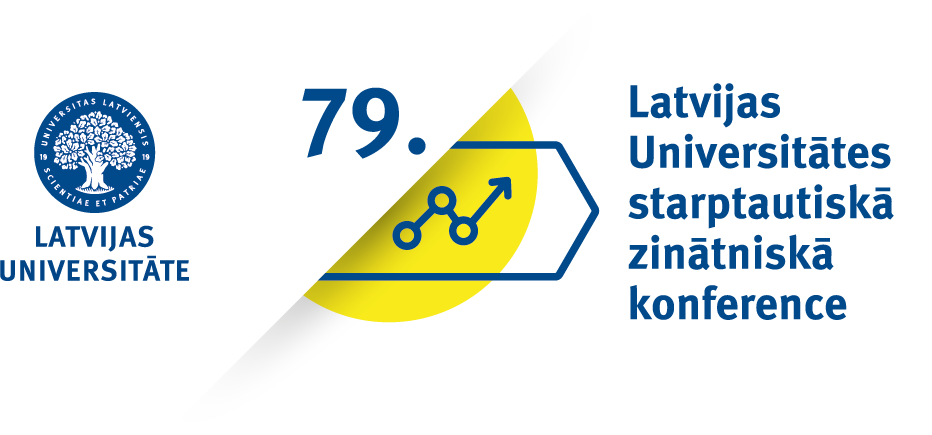 Uzņēmējdarbības un tiesiskā vide postpadomju reģionāBusiness and legal environments in the post-Soviet region2021. gada 21. janvāris, plkst. 13.00 – 16.00, tiešsaistē Zoom platformā21st of January 2021 from 13.00 till 16.00, online Zoom platform13.00–13.05Ievads/ IntroductionIevads/ IntroductionVadītājs/Chair: Lektore Kristīne Bērziņa, docente Inese Kalniņa                           Lecturer Kristīne Bērziņa, docent Inese KalniņaVadītājs/Chair: Lektore Kristīne Bērziņa, docente Inese Kalniņa                           Lecturer Kristīne Bērziņa, docent Inese KalniņaVadītājs/Chair: Lektore Kristīne Bērziņa, docente Inese Kalniņa                           Lecturer Kristīne Bērziņa, docent Inese Kalniņa13.05– 15.30Gaukhar Uteulina (Kazakstan)Pakalpojumu kvalitātes ietekme uz klientu apmierinātību Kazahstānas un Latvijas pārtikas pakalpojumu nozarēThe impact of service quality on customer satisfaction in food service industry of Kazakhstan and LatviaAssem Yeslambekova (Kazakstan)Naftas un gāzes rūpniecības ietekmes analīze uz valsts ekonomisko vidiAnalyses of oil and gas industry impact on the economic environment of the countryIlze Medne, Kristīne Bērziņa (Latvia)Trīs desmitgades pēc neatkarības atgūšanas: Latvijas iedzīvotāju izejošā tūrisma analīzeThree decades after gaining independence: analyses of outbound tourism of inhabitants of LatviaInese Kalniņa (Latvia)Ārvalstu tiešo investīciju politikas transformācija Latvijā pēc neatkarības atgūšanasTransformation of the Foreign Direct Investment Policy of Latvia during its independence periodKristīne Bērziņa(Latvia)Pandēmija, kas pārveido tūrisma biznesa vidi: vai vietējais tūrisms Gruzijā un Latvijā var būt jauns normāls faktors?Pandemic transforming tourism business environment: Can Local tourism be a new normal in Georgia and Latvia?15.30–16.00Diskusijas par aktuāliem pētījumiem uzņēmējdarbības vides un tiesiskā vides vēsturiskos un aktuālos jautājumos postpadomju reģiona valstīsDiscussions on current research on historical and current issues of the business environment and legal environment in the post-Soviet countriesDiskusijas par aktuāliem pētījumiem uzņēmējdarbības vides un tiesiskā vides vēsturiskos un aktuālos jautājumos postpadomju reģiona valstīsDiscussions on current research on historical and current issues of the business environment and legal environment in the post-Soviet countries